   	                                                                    CNH            Key Club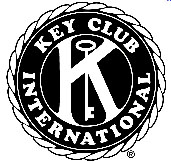 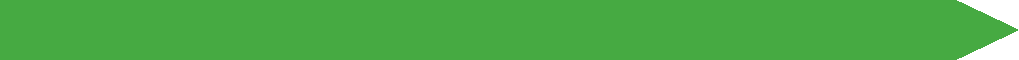 Cordova High| Division 44 South| Region 16| Cali-Nev-Ha-District| Key Club InternationalPresident Sydney Vang: sydneyvang33@yahoo.comThe Key Club of Cordova High School, hereinafter “Key Club,” from time to time at meetings, service projects and promotional events of Key Club, will take photographs of the Key Club members and guests for publication in Key Club newsletters, bulletins, web sites and promotional material for Key Club and other community based organizations and groups. I, the undersigned, hereby agree to allow Key Club to use my picture, image, name, business name, logo, service mark and/or name for any Key Club promotion and activity. I may withdraw this authorization at any time and Key Club will have thirty (30) days to remove my picture, image, name or other reference to me and/or my business. I hereby release Key Club, its agents, representatives, directors, officers and members from all liability from any and all injuries that may occur by the use of my picture, image, name or other material stated herein. I understand and agree that all rights under Section 1542 of the California Civil Code are hereby waived. Said Code reads as follows: "A GENERAL RELEASE DOES NOT EXTEND TO THE CLAIMS WHICH THE CREDITOR DOES NOT KNOW OR SUSPECT TO EXIST IN HIS OR HER FAVOR AT THE TIME OF EXECUTING THE RELEASE, WHICH IF KNOWN BY HIM OR HER MUST HAVE MATERIALLY AFFECTED HIS OR HER SETTLEMENT WITH THE DEBTOR." I have read and agree to all terms and conditions stated herein. ________________________		_______________________________Child’s Name					Parent/Guardian Signature 				_________________________			_______________Print Name						Date